Jadłospis 18 - 22 październikDataRodzaj posiłkuMenuMenuMenu18.10PoniedziałekŚniadanieII śniadanieChleb orkiszowy z masłem, serkiem topionym z rzodkiewką, herbata ( gluten, mleko i jego pochodne)Chleb orkiszowy z masłem, serkiem topionym z rzodkiewką, herbata ( gluten, mleko i jego pochodne)Chleb orkiszowy z masłem, serkiem topionym z rzodkiewką, herbata ( gluten, mleko i jego pochodne)18.10PoniedziałekŚniadanieII śniadanieSok owocowy, ciasteczka owsiane ( gluten)Sok owocowy, ciasteczka owsiane ( gluten)Sok owocowy, ciasteczka owsiane ( gluten)18.10PoniedziałekobiadZupa:Krem z kukurydzy z grzankamiKrem z kukurydzy z grzankami18.10PoniedziałekobiadII danie:Kurczak w sosie słodko – kwaśnym z ananasem, ryż, sałatka z kapusty pekińskiej z pomidorem i ogórkiemKurczak w sosie słodko – kwaśnym z ananasem, ryż, sałatka z kapusty pekińskiej z pomidorem i ogórkiem18.10PoniedziałekobiadAlergeny:  zupa – seler, gluten,; II danie: zupa – seler, gluten,; II danie: 18.10PoniedziałekpodwieczorekBanan, herbata Banan, herbata Banan, herbata 19.10Wtorek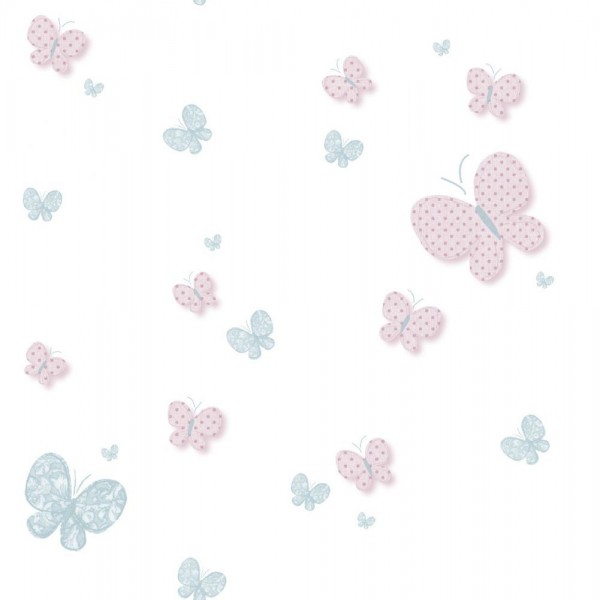 ŚniadanieII śniadanieChleb wieloziarnisty z masłem, szynką drobiową, kiełkami rzodkiewki, herbata/kawa zbożowa ( gluten, mleko i jego pochodne)Chleb wieloziarnisty z masłem, szynką drobiową, kiełkami rzodkiewki, herbata/kawa zbożowa ( gluten, mleko i jego pochodne)Chleb wieloziarnisty z masłem, szynką drobiową, kiełkami rzodkiewki, herbata/kawa zbożowa ( gluten, mleko i jego pochodne)19.10WtorekŚniadanieII śniadanieMix owocówMix owocówMix owoców19.10WtorekobiadZupa:Zupa:Delikatny żurek z ziemniakami19.10WtorekobiadII danie:II danie:Makaron kokardki z twarogiem, sos malinowy19.10WtorekobiadAlergeny:Alergeny:zupa – seler, gluten, mleko,i jego pochodne; II danie: gluten, mleko i jego pochodne, 19.10WtorekpodwieczorekBułeczka z domowym pieczonym pasztetem, ogórkiem kiszonym (jajo,gluten)Bułeczka z domowym pieczonym pasztetem, ogórkiem kiszonym (jajo,gluten)Bułeczka z domowym pieczonym pasztetem, ogórkiem kiszonym (jajo,gluten)20.10ŚrodaŚniadanieII śniadanieTosty z serem i szynką, herbata/kawa zbożowa ( gluten, mleko i jego pochodne)Tosty z serem i szynką, herbata/kawa zbożowa ( gluten, mleko i jego pochodne)Tosty z serem i szynką, herbata/kawa zbożowa ( gluten, mleko i jego pochodne)20.10ŚrodaŚniadanieII śniadanieMix owocówMix owocówMix owoców20.10ŚrodaobiadZupa:Zupa:Pomidorowa z ryżem20.10ŚrodaobiadII danie:II danie:Kotlet mielony, ziemniaczki, marchewka zasmażana20.10ŚrodaobiadAlergeny:  Alergeny:  zupa – seler, mleko i jego pochodne; II danie: jajo, gluten20.10ŚrodapodwieczorekPączki z marmoladą (gluten, mleko i jego pochodne, jajo)Pączki z marmoladą (gluten, mleko i jego pochodne, jajo)Pączki z marmoladą (gluten, mleko i jego pochodne, jajo)21.10CzwartekŚniadanieII śniadanieChleb słonecznikowy z pasztetem, ogórkiem kiszonym, herbata/kawa zbożowa ( gluten )Chleb słonecznikowy z pasztetem, ogórkiem kiszonym, herbata/kawa zbożowa ( gluten )Chleb słonecznikowy z pasztetem, ogórkiem kiszonym, herbata/kawa zbożowa ( gluten )21.10CzwartekŚniadanieII śniadanieMix owocówMix owocówMix owoców21.10CzwartekobiadZupa:Zupa:Krem z cukinii z groszkiem ptysiowym21.10CzwartekobiadII danie: II danie: Duszona wołowina z dynią, imbirem i włoską kapustą, kasza jęczmienna21.10CzwartekobiadAlergeny:Alergeny:zupa – seler,jajo, gluten: II danie: gluten, 21.10CzwartekpodwieczorekDeser jogurtowo z owocami  ( mleko  i jego pochodne, gluten )Deser jogurtowo z owocami  ( mleko  i jego pochodne, gluten )Deser jogurtowo z owocami  ( mleko  i jego pochodne, gluten )22.10Piątek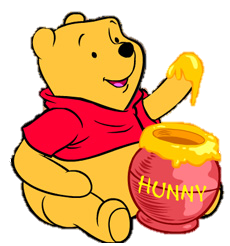 ŚniadanieII śniadaniePłatki kukurydziane  z mlekiem / Chleb z serem żółtym, papryką ( gluten. mleko i jego pochodne)Płatki kukurydziane  z mlekiem / Chleb z serem żółtym, papryką ( gluten. mleko i jego pochodne)Płatki kukurydziane  z mlekiem / Chleb z serem żółtym, papryką ( gluten. mleko i jego pochodne)22.10PiątekŚniadanieII śniadanieMix owocówMix owocówMix owoców22.10PiątekobiadZupa:Zupa:Rozgrzewająca zupa z soczewicy22.10PiątekobiadII danie:II danie:Pulpety rybne w sosie koperkowym, ziemniaczki, brokuły na parze22.10PiątekobiadAlergeny:  Alergeny:  zupa – seler; II danie: ryba, jajo, gluten, mleko i jego pochodne22.10PiątekpodwieczorekRogalik z dżemem wiśniowym, herbata ( gluten )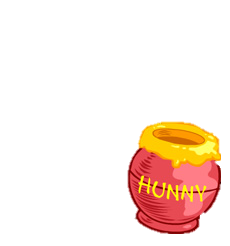 Rogalik z dżemem wiśniowym, herbata ( gluten )Rogalik z dżemem wiśniowym, herbata ( gluten )